CONVENIO DE ATENCIÓN PSICOLÓGICA EN FORMA PRIVADA CON HONORARIOS MÍNMOS.Ver info en el siguiente link:https://colpsizonandina.com/convenios-con-el-instituto-de-formacion-docente-continua-bariloche/GUÍA PARA ESTUDIANTES, DOCENTES Y NO DOCENTES DEL INSTITUTO DE FORMACIÓN DOCENTE CONTINUA - BARILOCHEBuscar el psicólogo/a de su interés en el listado de profesionales “IFDC” en el siguiente link: https://cpzonandina.org/profesionales/listado-de-colegiados/ Usar los filtros para buscar por localidad, apellido o áreas de desempeño profesional. *Importante: recordar de colocar en el buscador “IFDC” (Ver imagen)Comunicarse directamente con la psicóloga/o elegido a fin de coordinar un turno para la 1º entrevista. Presentar al psicólogo/a su DNI y la credencial de alumno regular o certificación de servicios en caso de ser docente o no docente del IFDC.El honorario será abonado directamente al profesional, no existiendo trámites administrativos a realizar ni intermediarios de ningún tipo. Los valores de los honorarios están establecidos por el Colegio de Psicólogos de la Zona Andina y se encuentran disponibles en https://colpsizonandina.com/honorarios-minimos-sugeridos-para-la-practica-de-la-psicologia-en-el-ambito-privado/. Los Honorarios se actualizan cada 6 meses vía resolución de Comisión Directiva del CPZA en los meses de enero y julio de cada año, y son publicados en el link más arriba. *Ingresar en buscador “IFDC”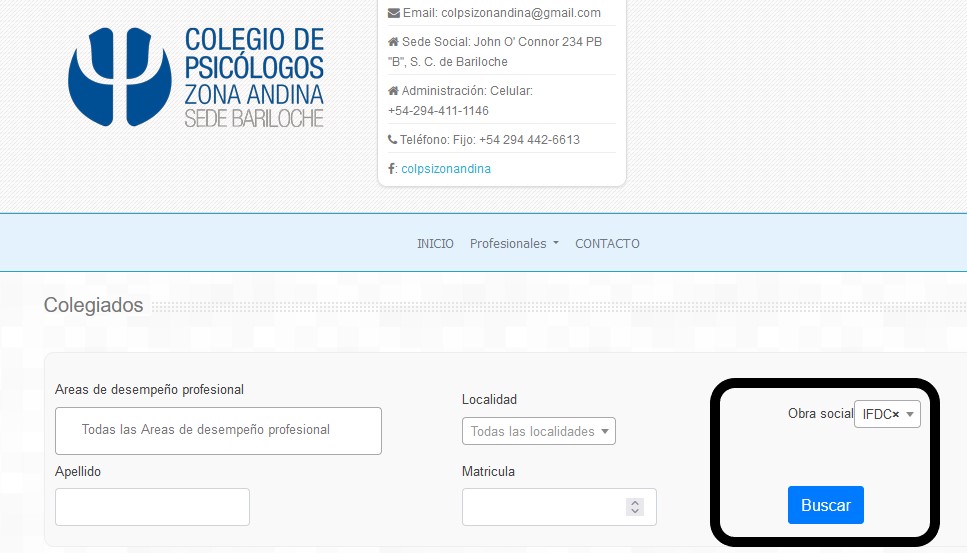 